增值税发票综合服务平台基础驱动及应用客户端安装手册国家税务总局电子税务管理中心2019年11月目录1	根证书安装	31.1	根证书安装的必要性	31.2	IE浏览器	31.3	火狐浏览器	91.4	谷歌浏览器	132	基础驱动及应用客户端安装	182.1	税务证书应用客户端	182.1.1	安装检测	182.1.2	安全配置	202.2	百旺金赋税控盘（在开票软件机上使用无需安装）	272.3	航天信息金报税盘（在开票软件机上使用无需安装）	282.4	税务Ukey（在开票软件机上使用无需安装）	303	系统登录	313.1	常见问题	323.1.1	金税盘、税控盘、税务UKey未连接	323.1.2	金税盘、税控盘、税务Ukey证书口令输入错误	323.1.3	纳税人档案信息不存在	33根证书安装根证书安装的必要性国家税务总局税务数字证书的根证书，是由国家税务总局核准的税务行业证书，为了确保纳税人发票信息的数据安全，建议在进行相关业务操作前先根据本教程完成根证书的初始化安装。安装本证书及相关操作不会对用户的计算机构成危害，如不安装本证书，则在访问本网站时，会出现如下图所示的警告信息，影响系统的正常使用。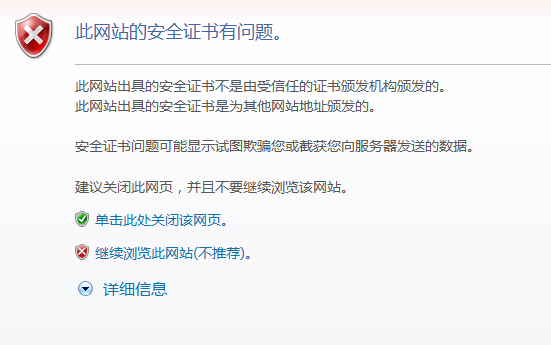 IE浏览器以微软Windows 7 操作系统及IE9.0浏览器下操作为例：1、未安装根证书首次访问本应用系统网站时，会出现下图所示警告，选择点击“继续浏览此网站”，即可正常打开系统的页面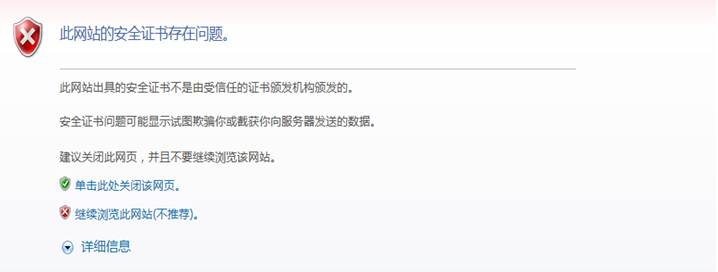 2、 点击请下载驱动程序和安全控件的链接，将下载的压缩包保存至本地：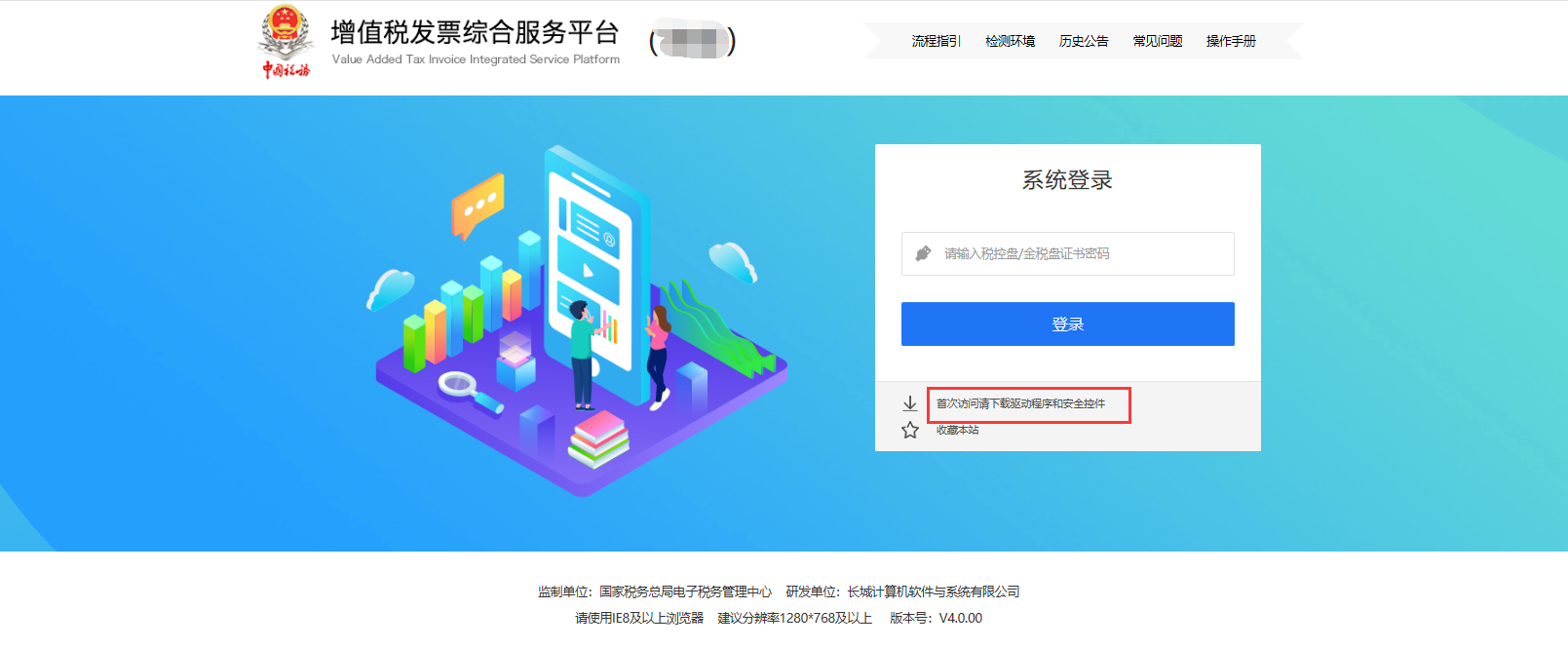 3.使用解压缩软件解压下载的压缩包，解压后可得到01.taxca.p7b证书文件。4、先断开金税盘或税控盘与电脑的连接，然后鼠标右键选择解压后得到的根证书文件文件（01.taxca.p7b），然后选择“安装证书”，如下图所示：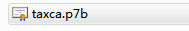 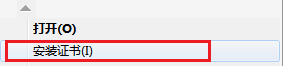 5、在弹出的证书导入向导中，点击“下一步”：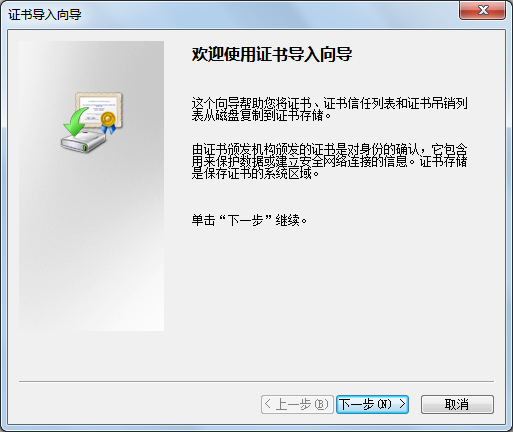 6、选择“将所有的证书放入下列存储”，然后点击“浏览”，如下图所示：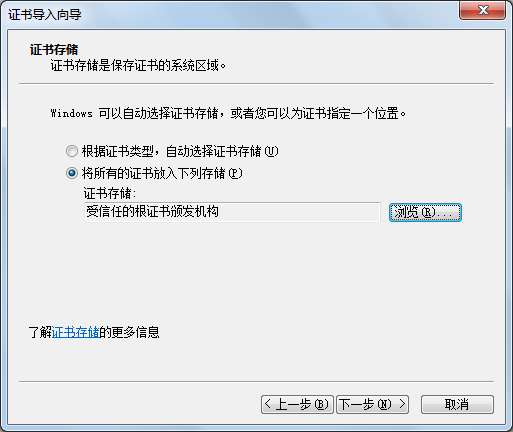 7、在“选择证书存储”对话框中选择“受信任的根证书颁发机构”，点击确定： 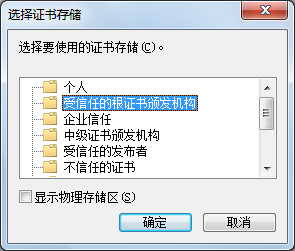 8、此时返回到证书导入向导页面，证书存储显示为“受信任的根证书颁发机构”，然后点击“下一步”：   	9、在证书导入向导页面，点击“完成”。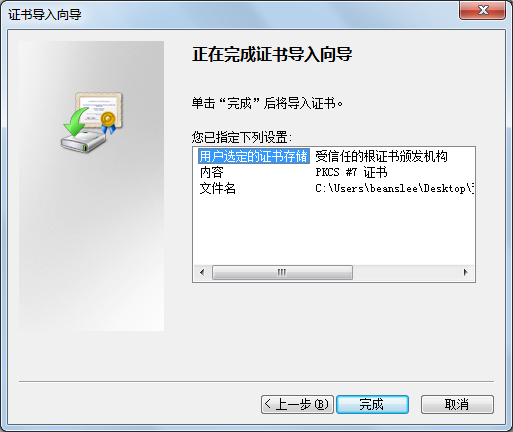     10、此时会依次弹出2个安全警告提示，均选择点击“是”，如下图所示：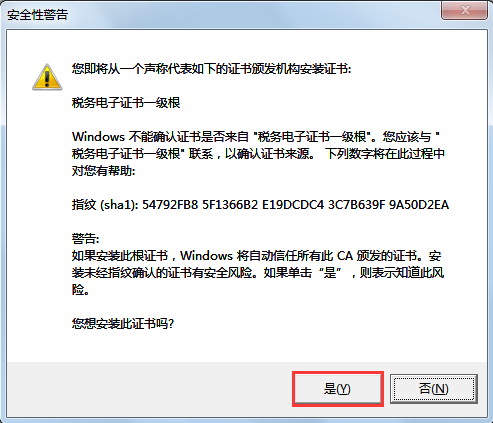 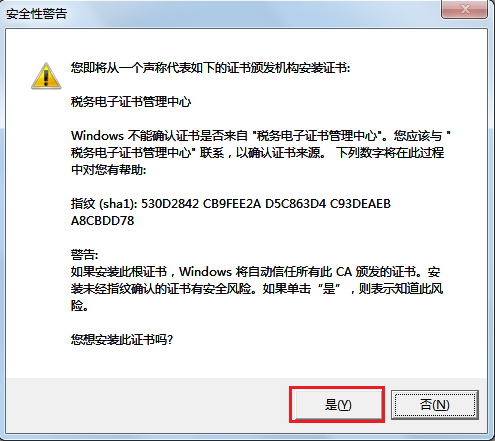     11、此时，与根证书安装有关的所有操作都已完成，系统已成功将根证书加入“受信任的根证书颁发机构”，最后点击“确定”即可。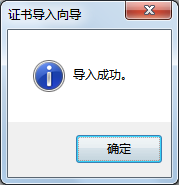 12、完成上述步骤后，以管理员身份重新打开微软IE浏览器访问本应用系统的网址，如果可以直接出现系统页面即表示成功安装了根证书。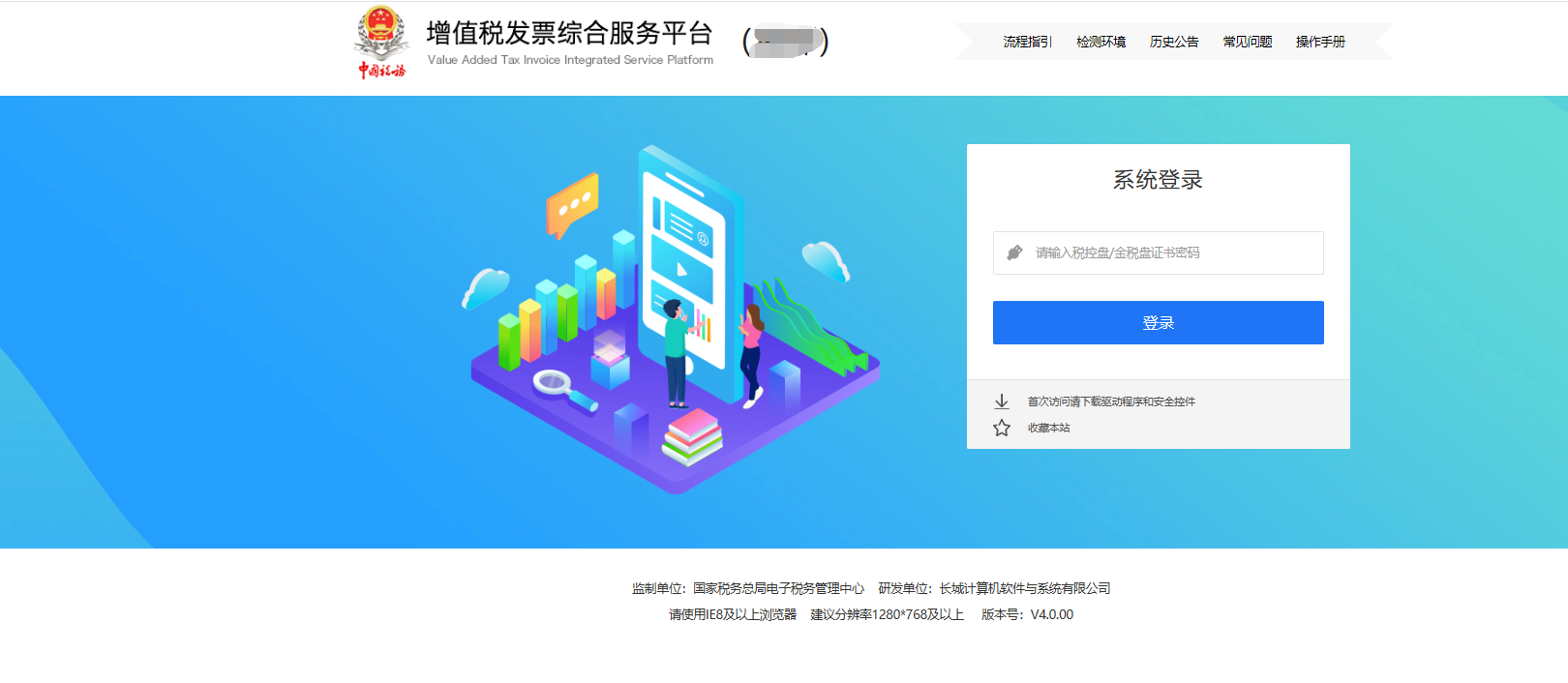 火狐浏览器以win10操作系统Firefox 68版本安装说明为例。1、打开火狐浏览器，点击右上角按钮会出现如下界面，在功能选项中点击“选项”按钮。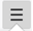 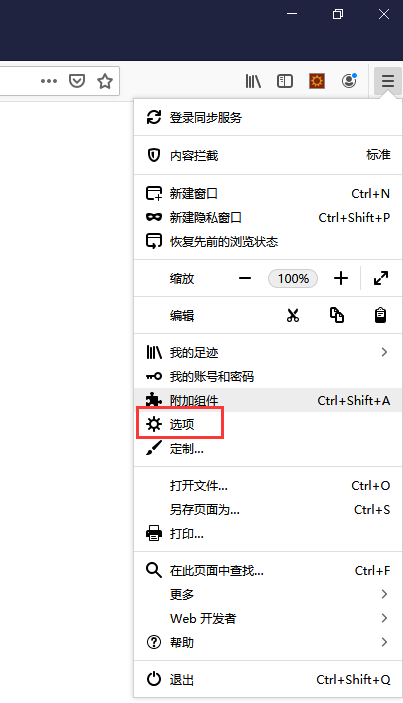 2、点击左侧的隐私与安全，拖动右侧操作区域到最底端，点击“查看证书”按钮。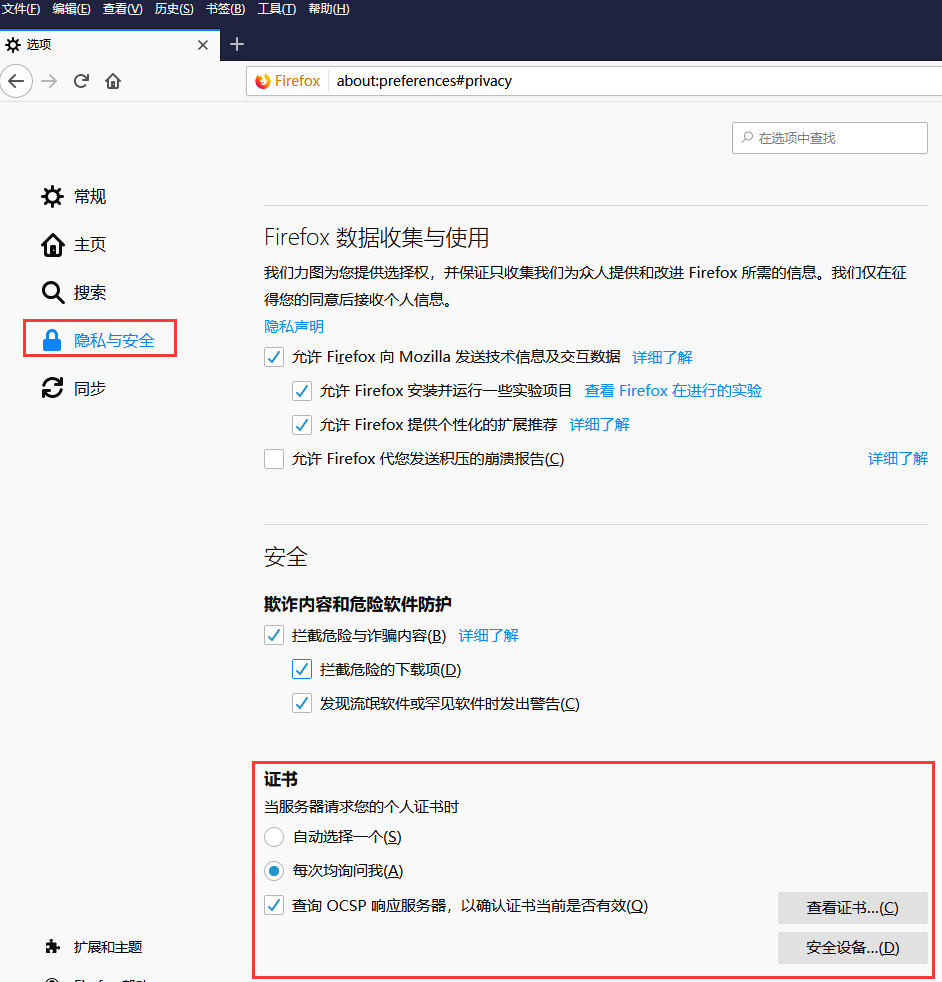 3、在证书管理页面，点击“证书颁发机构”选项卡，点击“导入”按钮。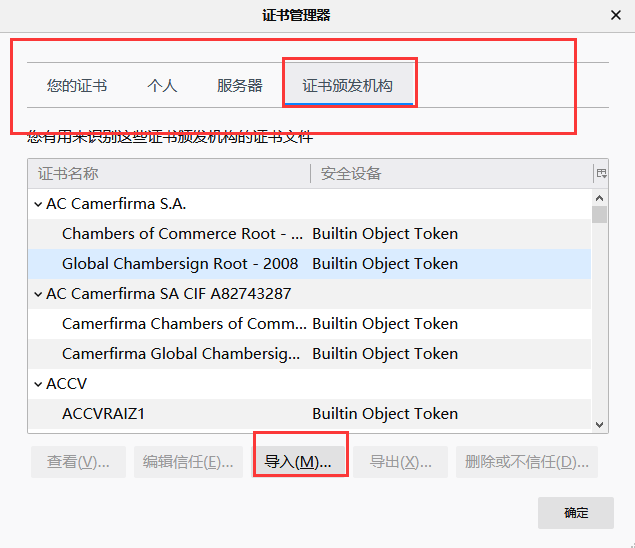 4、打开解压缩文件目录，选中要安装的证书01.taxca.p7b，点击右下角“打开”按钮。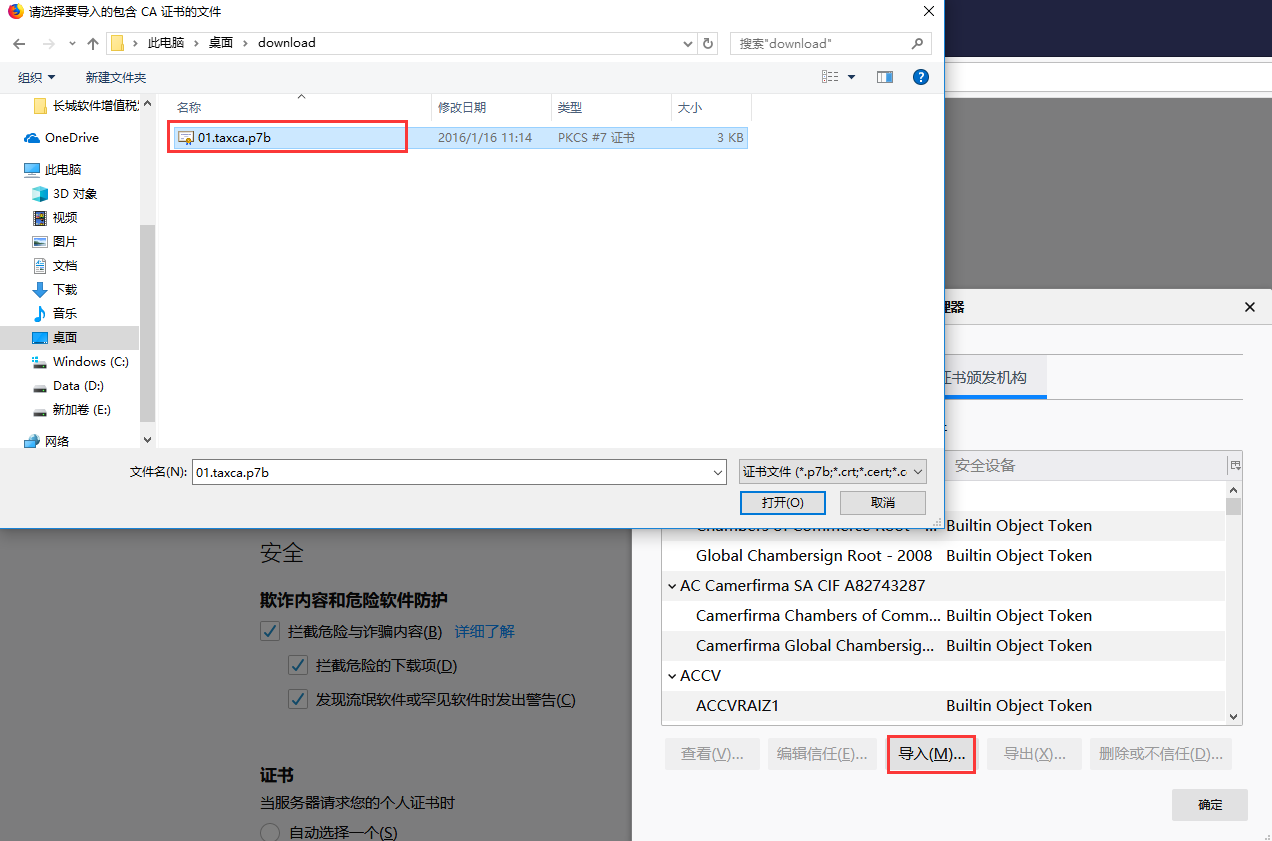 5、在“信任由此证书颁发机构来标识网站”前的方框里打上对勾，点击“确定”按钮。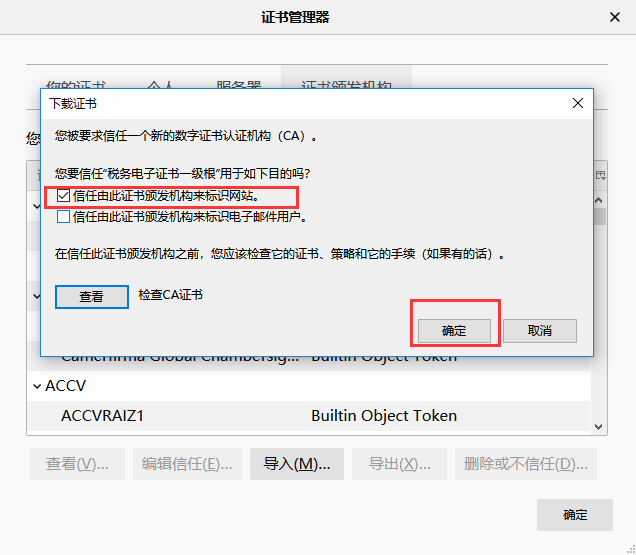 6、在“证书颁发机构”选项卡的证书列表中，拖动下拉滚动条到底端，看到如图红框所示内容，说明证书导入成功。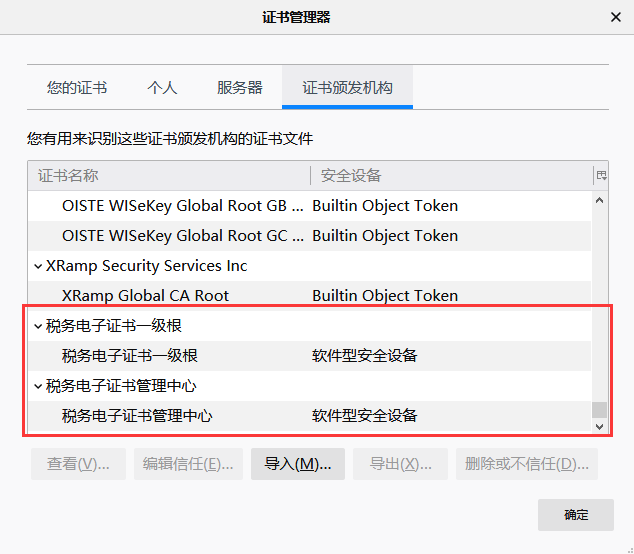 谷歌浏览器以win10操作系统chrome 75版本安装说明为例。1、打开谷歌浏览器，点击右上角功能，在功能列表中，点击“设置”功能按钮。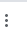 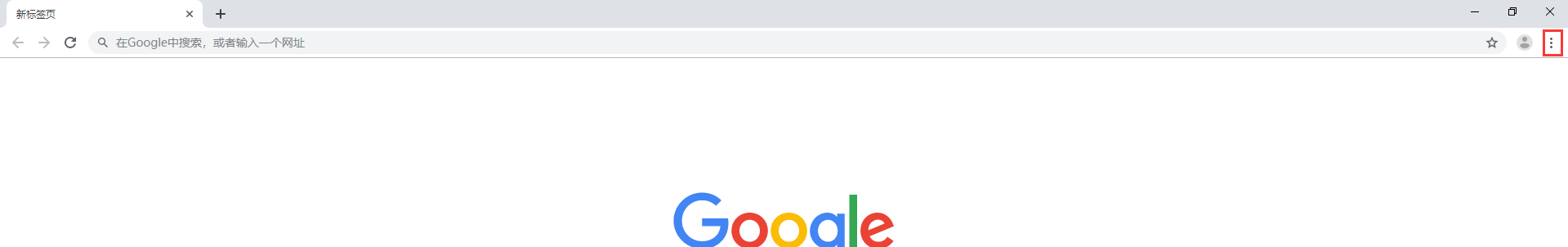 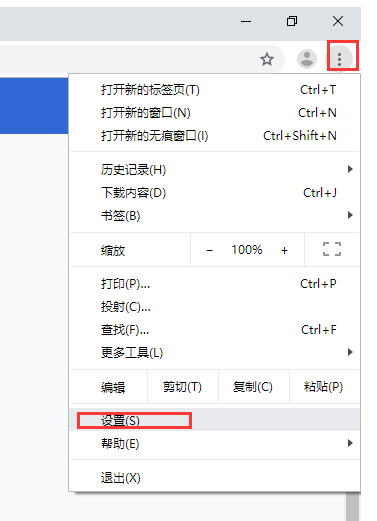 2、左侧功能列表中，展开高级选项，点击“隐私设置和安全性”。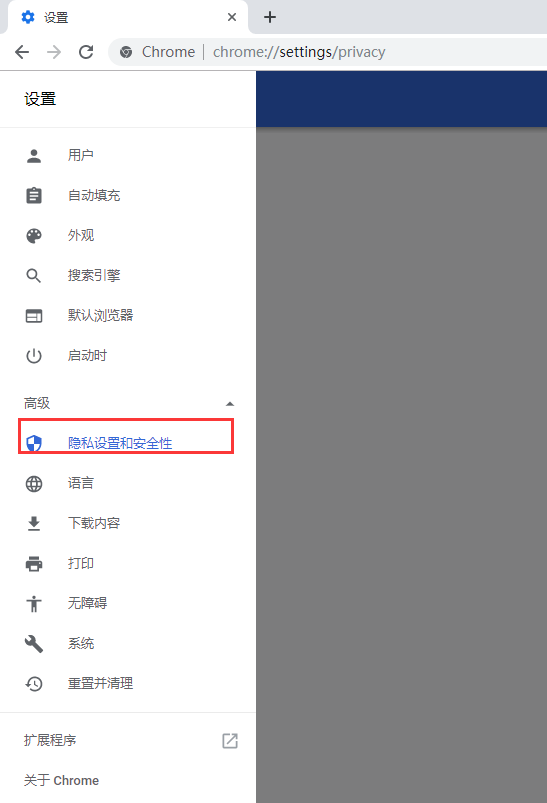 3、点击“管理证书”功能后方的功能按钮。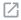 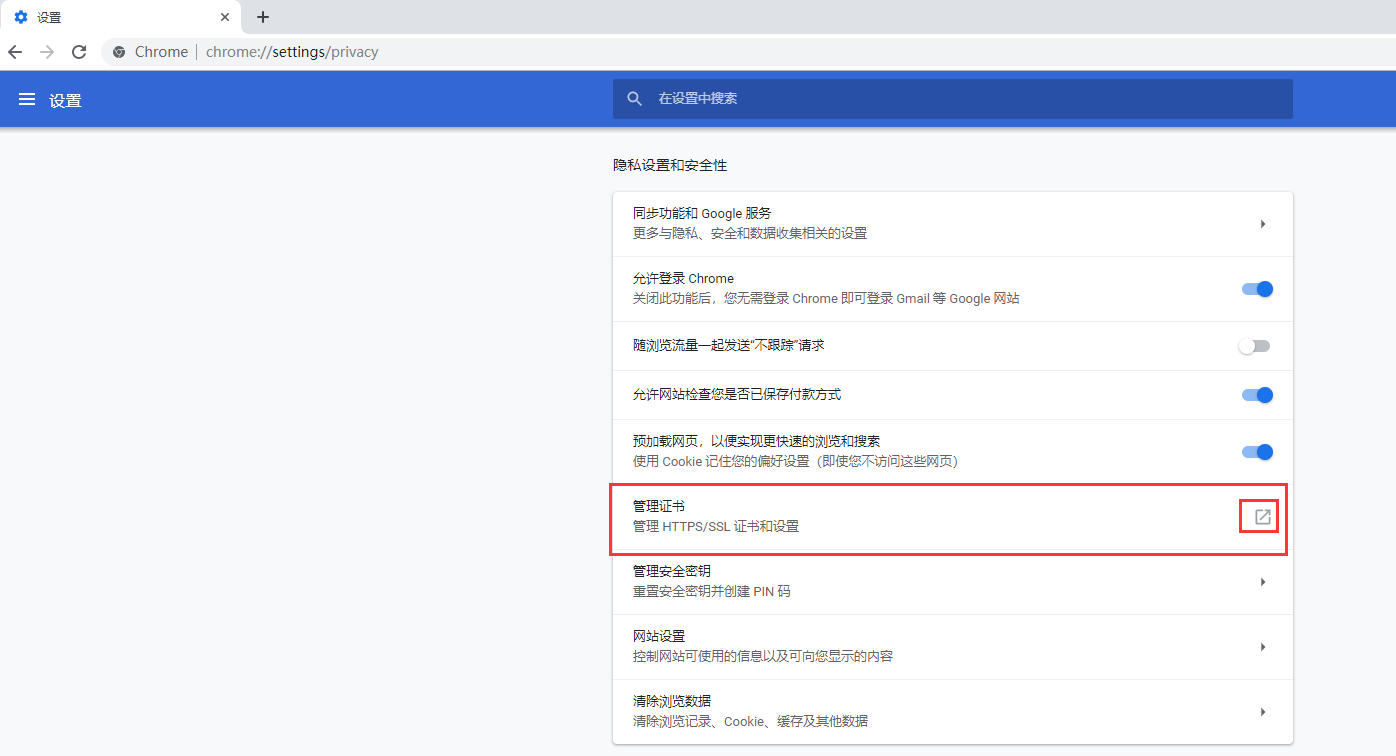 4、在选项卡列表中，点击“受信任的根证书颁发机构”选项卡，点击左下方的“导入”功能按钮。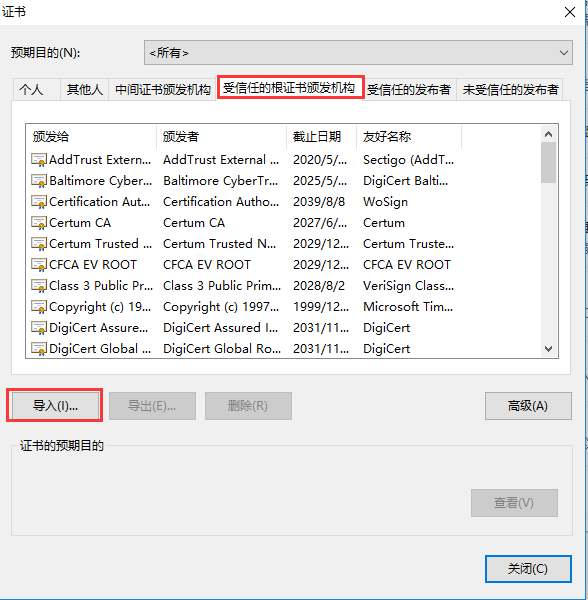 5、在打开的页面中，点击“下一步”。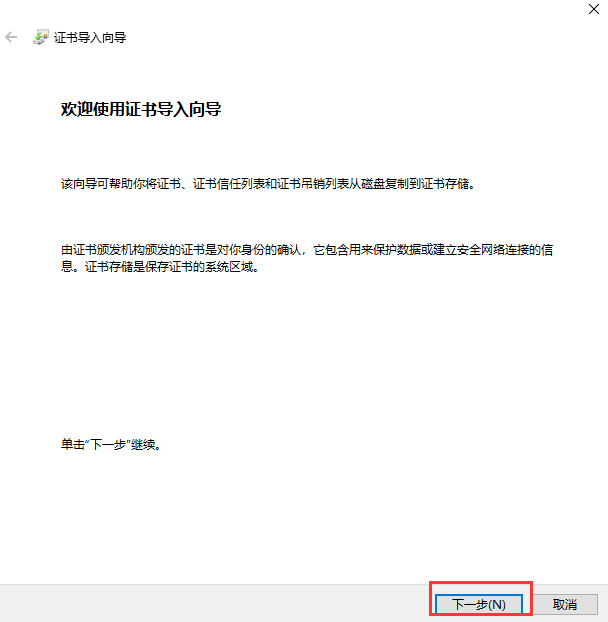 6、在页面中点击“浏览”按钮，打开解压缩文件目录，选择要导入的证书，点击“打开”按钮。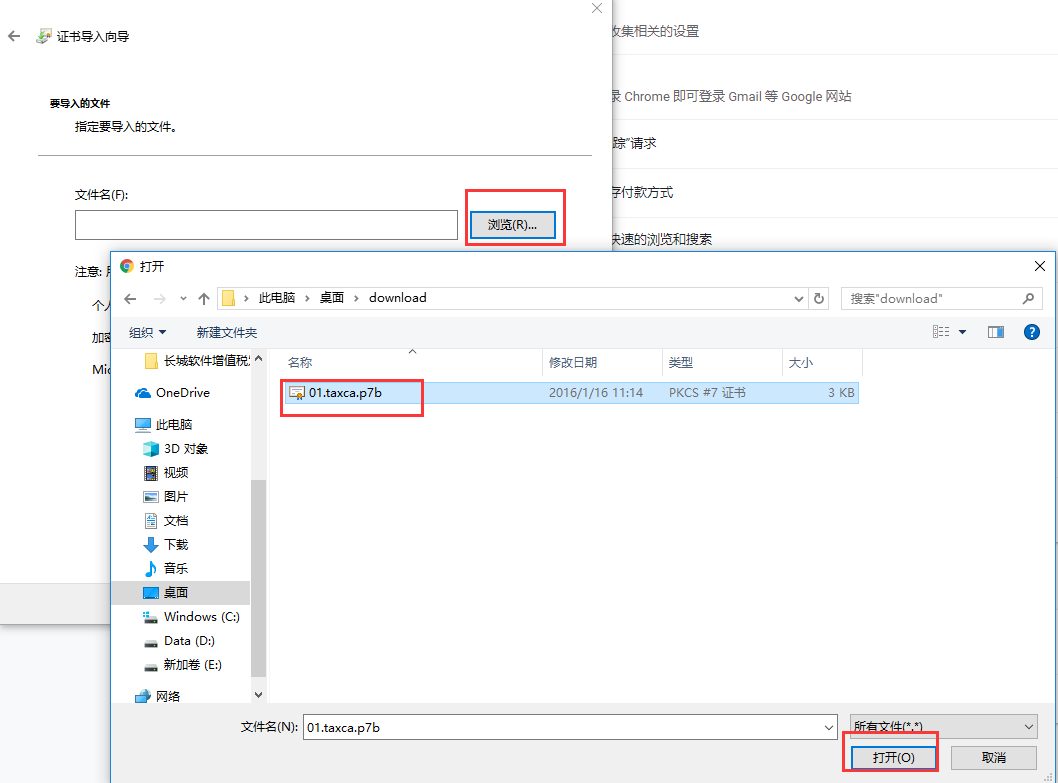 7、在功能页面中，点击“下一步”。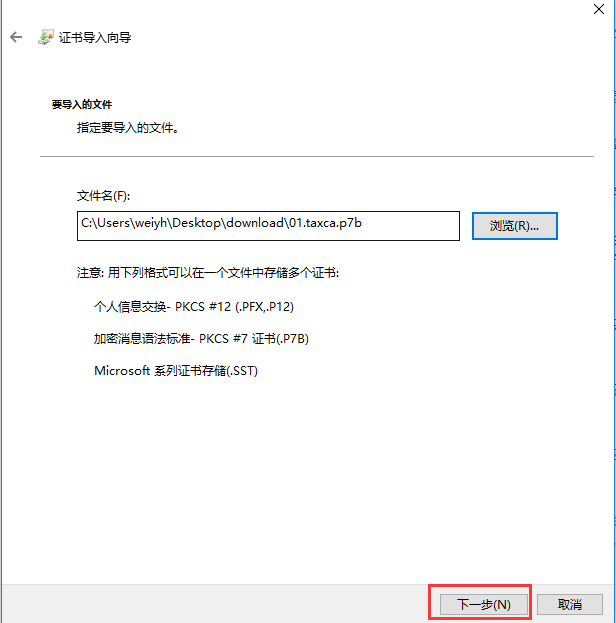 8、在功能页面中，核对证书存储位置，点击“下一步”。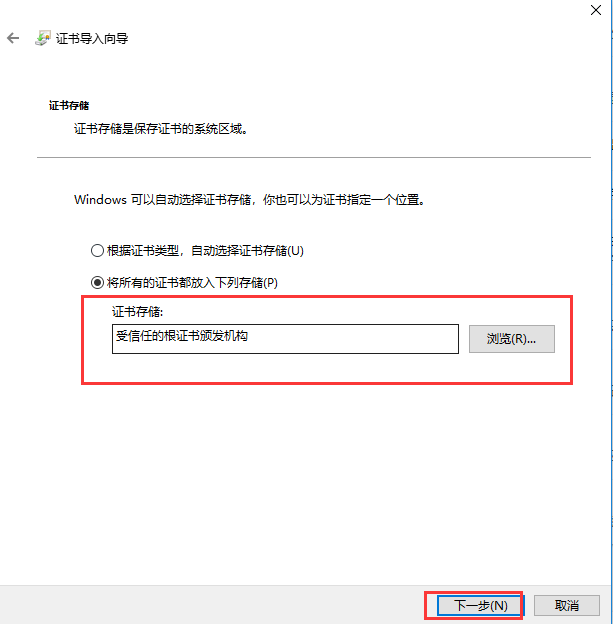 9、在功能页面中，点击“完成”。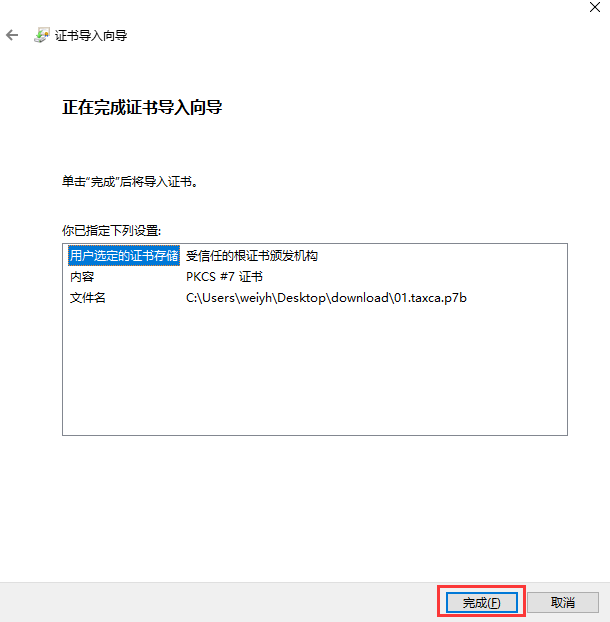 10、导入成功后，出现如下提示页面，点击“确定”。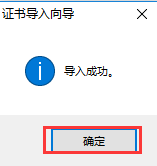 11、在“受信任的证书颁发机构”选项卡的证书列表中，拖动下拉滚动条到底端，看到如图红框所示内容，说明证书导入成功，点击“关闭”。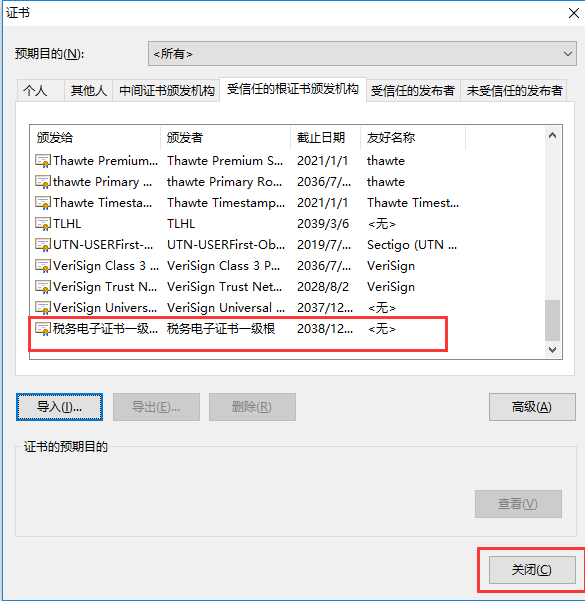 基础驱动及应用客户端安装使用解压缩软件将下载后的压缩包文件进行解压缩。税务证书应用客户端安装检测以计算机管理员用户双击02. 税务证书应用客户端V1.0.exe安装程序启动安装程序。Windows XP 系统，需要运行2次“税务证书应用客户端”安装程序才能完成安装，每一次安装完成后都需要重新启动计算机。其他windows操作系统安装过程中，请根据提示重新启动计算机，否则“税务证书应用客户端”不能正常使用。在安装过程中，若安全软件（杀毒软件、防火墙软件）提示“有程序正在修改系统环境变量”、“有程序正在修改受信任证书发行者”、“有程序试图添加可疑计划任务”时，一定要选择“允许程序所有操作”或“允许操作”，否则“税务证书应用客户端”不能正常启动和使用。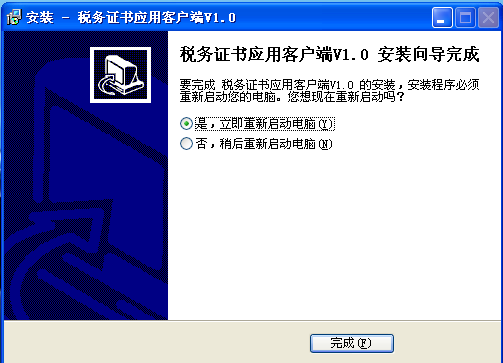 在浏览器地址栏中输入https://127.0.0.1:28000可检查税务证书客户端服务是否正常。服务正常时的显示页面：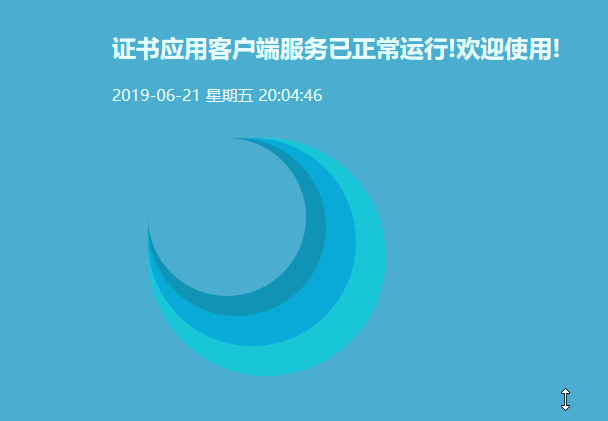 安全配置IE浏览器IE浏览器高级设置需要开启TLS1.1、TLS1.2。请查看IE浏览器是否支持TLS，查看方式如下图所示。打开IE浏览器设置。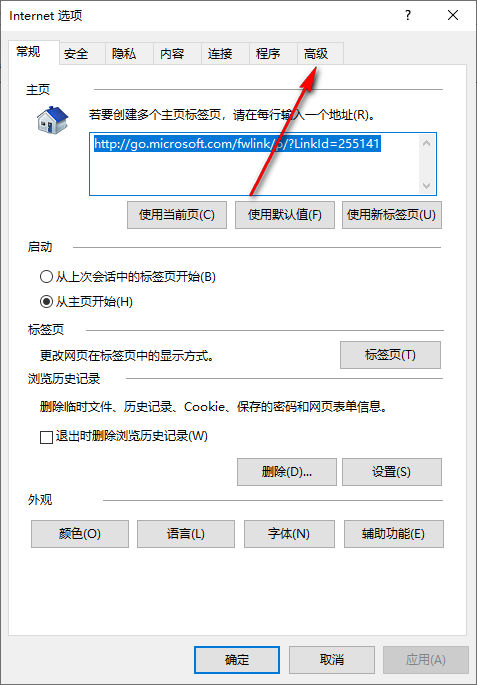 点击“高级”，如下图所示。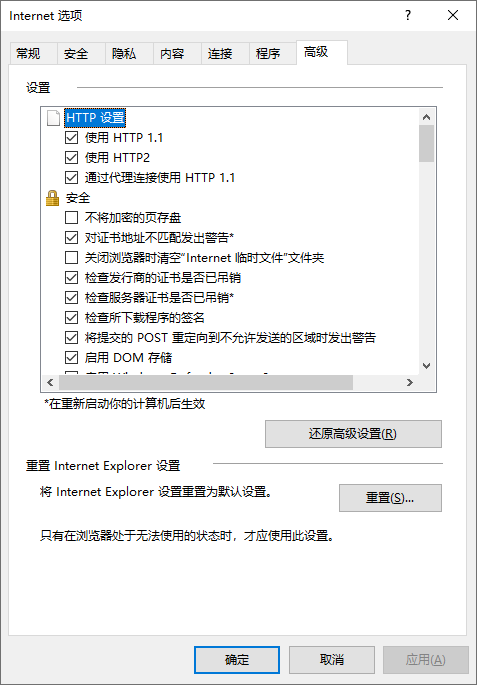 下拉滚动条，找到TLS设置区域，如下图所示。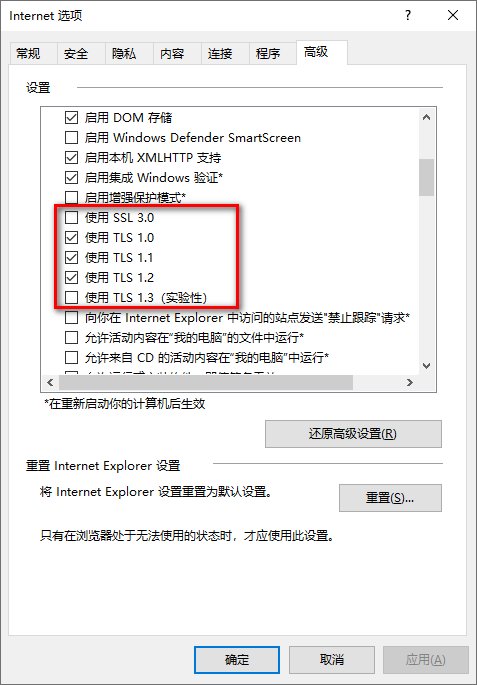 查看是否勾选了TLS 1.x，至少要勾选TLS 1.1选项。注：因传输安全问题，各地进行了安全策略调整，不再支持IE8浏览器。火狐浏览器在Firefox浏览器下使用需要手工导入安全证书，具体方法如下。打开Firefox浏览器，打开浏览器菜单，点击“选项”，如下图所示。点击“隐私与安全”，如下图所示。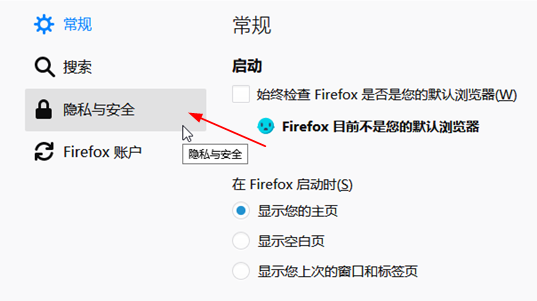 下拉到最下方，点击“查看证书”，如下图所示。点击“导入”，如下图所示。选择安装目录C:\Program Files (x86)\税务证书应用客户端\cert\ 或 C:\Program Files\税务证书应用客户端\cert\下的 root.cer后打开，勾选 “信任由此证书颁发机构标识的网站”后，点击“确定”按钮。百旺金赋税控盘（在开票软件机上使用无需安装）根据纳税人选用的开票软件服务商，安装对应的税务数字证书驱动程序（鼠标双击03.税控盘税务数字证书驱动v1.0.8.7.exe，安装过程中均按缺省的操作步骤点击安装、下一步和完成按钮即可）：1、在安装向导的最后一步，勾选如图所示的选项，点击“完成”按钮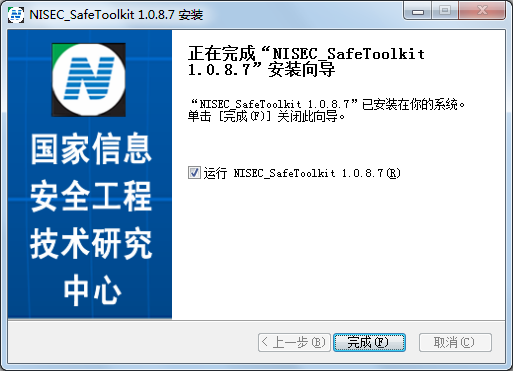 2、将税控盘连接到本地电脑的USB接口后（首次需要等待系统完成驱动的自动加载方可），点击“系统检测”按钮，可以显示如下信息即可：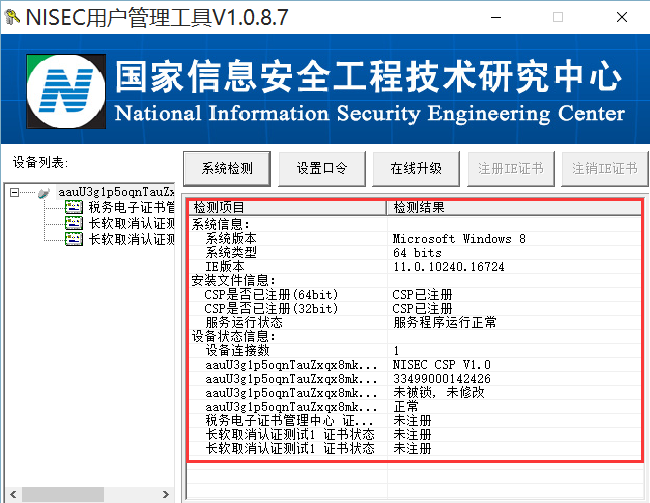 航天信息金报税盘（在开票软件机上使用无需安装）根据纳税人选用的开票软件服务商，安装对应的税务数字证书驱动程序（鼠标双击最新的驱动程序03.金报税盘税务数字证书驱动1.1.1.12.exe，安装过程中均按缺省的操作步骤点击安装、下一步和完成按钮即可）：1、在安装向导的最后一步，勾选如图所示的选项，点击“完成”按钮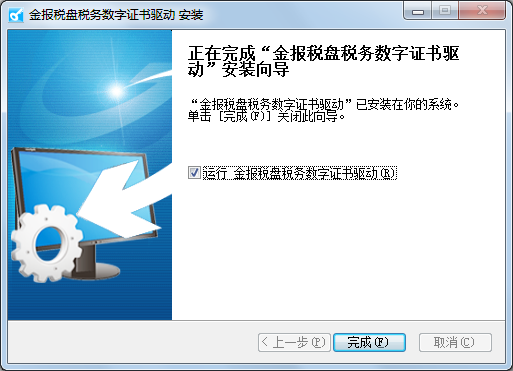 2、将金税盘连接到本地电脑的USB接口后（首次需要等待系统完成驱动的自动加载方可），点击“刷新”按钮，可以刷新到AisinoKey设备即表示驱动安装正常。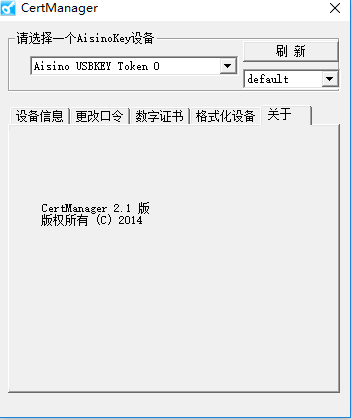 税务Ukey（在开票软件机上使用无需安装）根据纳税人选用的开票软件服务商，安装对应的税务数字证书驱动程序（鼠标双击最新的驱动程序03.税务ukey驱动-V1.0.0.exe，安装过程中均按缺省的操作步骤点击安装、下一步和完成按钮即可）：1、在安装向导的最后一步，勾选如图所示的选项，点击“完成”按钮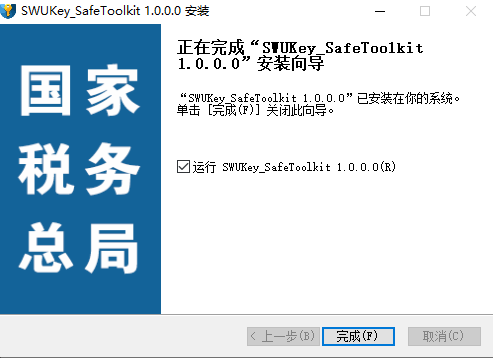 2、将UKey连接到本地电脑的USB接口后（首次需要等待系统完成驱动的自动加载方可），点击“刷新”按钮，可以刷新到税务UKey设备即表示驱动安装正常。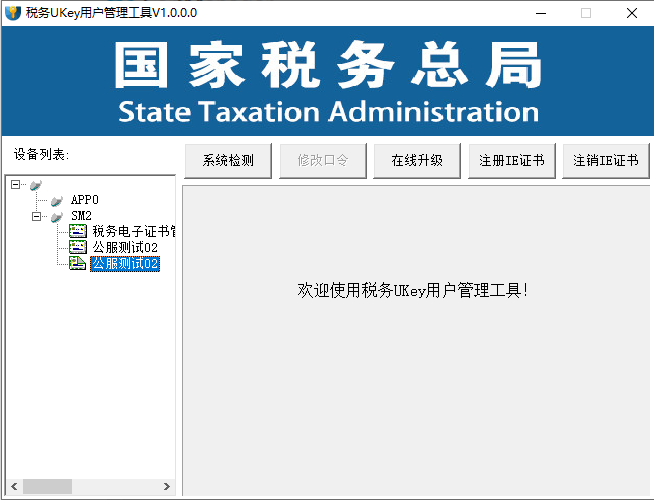 系统登录在电脑上连接好金税盘，然后以管理员身份运行IE、火狐、谷歌浏览器打开本系统的网址，输入金税盘的证书密码后点击登录按钮即可。常见问题金税盘、税控盘、税务UKey未连接每次使用本系统时均需确保用于识别用户身份的金税盘、税控盘、税务UKey处于连接状态，且以管理员身份运行打开IE、火狐、谷歌浏览器，否则登录系统时可能会出现如下提示：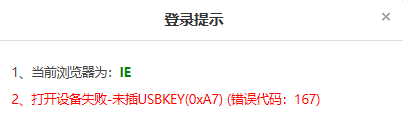 金税盘、税控盘、税务Ukey证书口令输入错误如果金税盘、税控盘、税务UKey的证书口令输入错误，则系统会出现如下提示，如果遗忘证书口令或已达口令重试的最大次数，则需携带金税盘、税控盘、税务UKey前往主管税务机关进行解锁。证书密码录入错误，系统会出现如下提示，请核实后重新录入密码：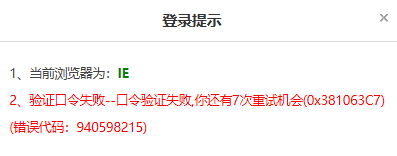 纳税人档案信息不存在如果出现如下提示，请确认您登录的综合服务平台地址是否正确，如果正确，则可能为税务局端的档案信息同步不及时导致，此类情况需联系当地主管机关进行核实。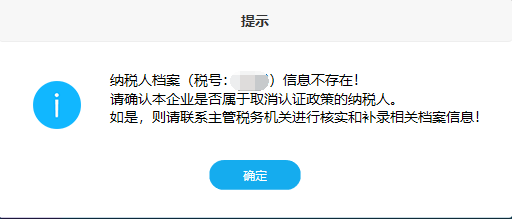 如果不是符合登录本平台条件的纳税人，则暂不允许使用本系统，需联系主管税务机关进行核实，提示信息如下图所示：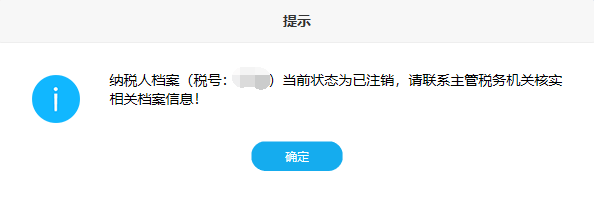 